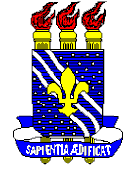 MINISTÉRIO DA EDUCAÇÃOUNIVERSIDADE FEDERAL DA PARAÍBABIBLIOTECA CENTRALPROVA DE SELEÇÃO DE ESTAGIÁRIO Estágio Curricular Supervisionado não obrigatório interno (Bolsa-Estágio) – 2018.1GABARITO1D11E2C12B3B13D4E14D5E15D6D16C7A17D8E18D9C19B10B20B